ФЕДЕРАЦИЯ НЕЗАВИСИМЫХ ПРОФСОЮЗОВ РОССИИ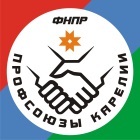 СОЮЗ ОРГАНИЗАЦИЙ ПРОФСОЮЗОВВ РЕСПУБЛИКЕ КАРЕЛИЯДзержинского ул., д. 3, Петрозаводск, 185035; тел: (8142) 78-45-36; факс: (8142) 78-54-77; е-mail: mail@prof.karelia.ru; http://prof.karelia.ru ОКПО 24861445, ОКЭВД 9133, ИНН/КПП 1001021693/100101001_______________________________________________________________________ПОДПИСНОЙ  ЛИСТМы, нижеподписавшиеся, поддерживаем Профсоюзы Карелии в категорическом несогласии с ухудшением положения Ветеранов труда Республики Карелия, работников культуры,  педагогических, медицинских и  социальных работников РК, предлагаемом через изменение законов Республики Карелия:  «Об установлении звания «Ветеран труда РК» и порядке его присвоения», «О социальной поддержке отдельных категорий граждан…» и Закон РК «Об образовании».	Мы требуем от Правительства Республики Карелия:- увеличения размера минимальной заработной платы в республике до уровня прожиточного минимума;- индексации заработной платы, стипендий, пенсий;- установления жесткого контроля над ценами и тарифами на услуги ЖКХ;Оборотная сторона подписного листа№Фамилия Имя ОтчествоСфера деятельностиДатаПодпись№Фамилия Имя ОтчествоСфера деятельностиДатаПодпись